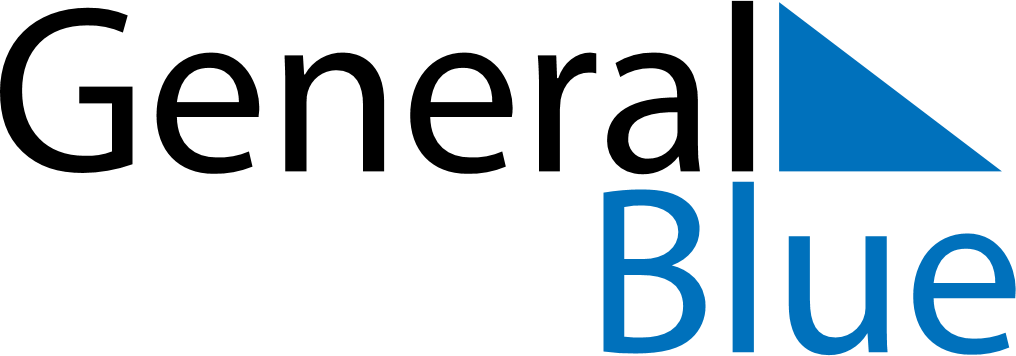 April 2024April 2024April 2024April 2024April 2024April 2024Tranas, Joenkoeping, SwedenTranas, Joenkoeping, SwedenTranas, Joenkoeping, SwedenTranas, Joenkoeping, SwedenTranas, Joenkoeping, SwedenTranas, Joenkoeping, SwedenSunday Monday Tuesday Wednesday Thursday Friday Saturday 1 2 3 4 5 6 Sunrise: 6:27 AM Sunset: 7:40 PM Daylight: 13 hours and 12 minutes. Sunrise: 6:24 AM Sunset: 7:42 PM Daylight: 13 hours and 17 minutes. Sunrise: 6:21 AM Sunset: 7:44 PM Daylight: 13 hours and 22 minutes. Sunrise: 6:19 AM Sunset: 7:46 PM Daylight: 13 hours and 27 minutes. Sunrise: 6:16 AM Sunset: 7:49 PM Daylight: 13 hours and 32 minutes. Sunrise: 6:13 AM Sunset: 7:51 PM Daylight: 13 hours and 37 minutes. 7 8 9 10 11 12 13 Sunrise: 6:10 AM Sunset: 7:53 PM Daylight: 13 hours and 42 minutes. Sunrise: 6:07 AM Sunset: 7:55 PM Daylight: 13 hours and 47 minutes. Sunrise: 6:05 AM Sunset: 7:58 PM Daylight: 13 hours and 52 minutes. Sunrise: 6:02 AM Sunset: 8:00 PM Daylight: 13 hours and 57 minutes. Sunrise: 5:59 AM Sunset: 8:02 PM Daylight: 14 hours and 2 minutes. Sunrise: 5:56 AM Sunset: 8:04 PM Daylight: 14 hours and 7 minutes. Sunrise: 5:54 AM Sunset: 8:07 PM Daylight: 14 hours and 12 minutes. 14 15 16 17 18 19 20 Sunrise: 5:51 AM Sunset: 8:09 PM Daylight: 14 hours and 17 minutes. Sunrise: 5:48 AM Sunset: 8:11 PM Daylight: 14 hours and 22 minutes. Sunrise: 5:45 AM Sunset: 8:13 PM Daylight: 14 hours and 27 minutes. Sunrise: 5:43 AM Sunset: 8:16 PM Daylight: 14 hours and 32 minutes. Sunrise: 5:40 AM Sunset: 8:18 PM Daylight: 14 hours and 37 minutes. Sunrise: 5:37 AM Sunset: 8:20 PM Daylight: 14 hours and 42 minutes. Sunrise: 5:35 AM Sunset: 8:22 PM Daylight: 14 hours and 47 minutes. 21 22 23 24 25 26 27 Sunrise: 5:32 AM Sunset: 8:25 PM Daylight: 14 hours and 52 minutes. Sunrise: 5:29 AM Sunset: 8:27 PM Daylight: 14 hours and 57 minutes. Sunrise: 5:27 AM Sunset: 8:29 PM Daylight: 15 hours and 2 minutes. Sunrise: 5:24 AM Sunset: 8:31 PM Daylight: 15 hours and 7 minutes. Sunrise: 5:22 AM Sunset: 8:34 PM Daylight: 15 hours and 11 minutes. Sunrise: 5:19 AM Sunset: 8:36 PM Daylight: 15 hours and 16 minutes. Sunrise: 5:16 AM Sunset: 8:38 PM Daylight: 15 hours and 21 minutes. 28 29 30 Sunrise: 5:14 AM Sunset: 8:40 PM Daylight: 15 hours and 26 minutes. Sunrise: 5:11 AM Sunset: 8:42 PM Daylight: 15 hours and 31 minutes. Sunrise: 5:09 AM Sunset: 8:45 PM Daylight: 15 hours and 35 minutes. 